Die Bestimmung des genetischen Fingerabdrucks im Labor 4. DNA-Replikation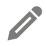 Ordne die Bilder den Texten zu. Nutze dazu die Buchstaben.  Schneide anschließend die Texte aus und klebe sie neben die Bilder.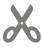 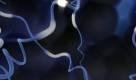 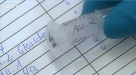 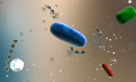 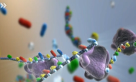 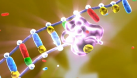 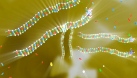 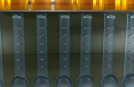 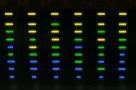 